APPLICATION FOR EMPLOYMENT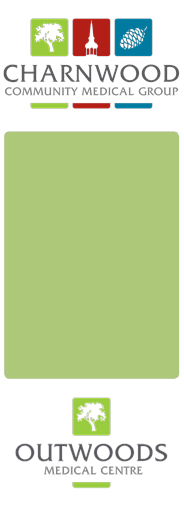 